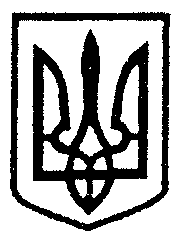 МІНІСТЕРСТВО ОСВІТИ І НАУКИ, МОЛОДІ ТА СПОРТУ УКРАЇНИНАКАЗм. Київ13.04.2011							                           № 329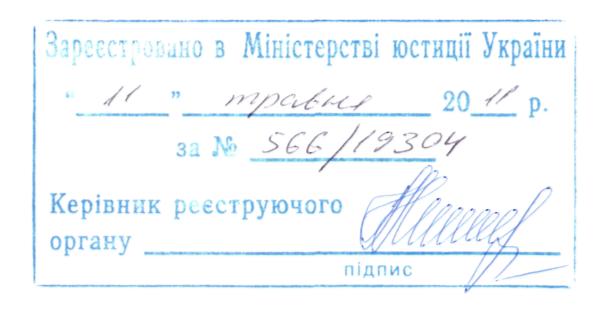 Про затвердження Критеріїв оцінювання навчальних досягнень учнів (вихованців) у системі загальної середньої освітиВідповідно до статті 34 Закону України «Про загальну середню освіту», постанови Кабінету Міністрів України від 27.08.2010 № 778 «Про затвердження Положення про загальноосвітній навчальний заклад» та з метою  додержання державних вимог до рівня загальноосвітньої підготовки учнів НАКАЗУЮ:1. Затвердити Критерії оцінювання навчальних досягнень учнів (вихованців) у системі загальної середньої освіти, що додаються.2. Департаменту загальної середньої та дошкільної освіти  (Єресько О.В.):2.1. Подати цей наказ на державну реєстрацію до Міністерства юстиції України в установленому порядку.2.2. До 01.08.2011 розробити вимоги до оцінювання навчальних досягнень учнів (вихованців) з предметів інваріантної складової навчального плану.3. Розмістити цей наказ на офіційному веб-сайті Міністерства та на освітньому порталі «Єдине освітнє інформаційне вікно України».4.  Цей наказ набирає чинності з дня його офіційного опублікування.5.  Контроль за виконанням цього наказу покласти на заступника Міністра   Б.М. Жебровського.     Міністр                                                                                            Д.В. ТабачникЗАТВЕРДЖЕНОНаказ Міністерства освіти і науки, молоді  та спорту України13.04.2011   № 329Критерії оцінювання навчальних досягнень учнів (вихованців)у системі загальної середньої освіти 1. Ці Критерії визначають загальні підходи до визначення рівня навчальних досягнень учнів (вихованців) (далі − учні) у системі загальної середньої освіти та встановлюють відповідність між вимогами до знань, умінь і навичок учнів та показником оцінки в балах відповідно до рівнів навчальних досягнень.2. Ці Критерії реалізуються в нормах чотирьох рівнів досягнень: початковий, середній, достатній, високий (додатки 1 та 2). Перший рівень – початковий. Відповідь учня (учениці) фрагментарна, характеризується початковими уявленнями про предмет вивчення.Другий рівень – середній. Учень (учениця) відтворює основний навчальний матеріал, виконує завдання за зразком, володіє елементарними вміннями навчальної діяльності.Третій рівень –  достатній. Учень (учениця) знає істотні ознаки понять, явищ, зв'язки між ними, вміє пояснити основні закономірності, а також самостійно застосовує знання в стандартних ситуаціях, володіє розумовими операціями (аналізом, абстрагуванням, узагальненням тощо), вміє робити висновки, виправляти допущені помилки. Відповідь учня (учениці) правильна, логічна, обґрунтована, хоча у ній бракує власних суджень. Четвертий рівень – високий. Знання учня (учениці) є глибокими, міцними, системними; учень (учениця) вміє застосовувати їх для виконання творчих завдань, його (її) навчальна діяльність позначена вмінням самостійно оцінювати різноманітні ситуації, явища, факти, виявляти і відстоювати особисту позицію. Кожний наступний рівень вимог вбирає в себе вимоги до попереднього, а також додає нові.3. За цими Критеріями оцінювання здійснюється у процесі повсякденного вивчення результатів навчальної роботи учнів на уроках і вдома, а також за результатами перевірки навчальних досягнень учнів: усної, зокрема індивідуальне, групове та фронтальне опитування; письмової, зокрема самостійні та контрольні роботи, тестування; графічної, зокрема робота з діаграмами, графіками, схемами, контурними картами; практичної, зокрема виконання різних видів експериментальних досліджень та навчальних проектів, робота з біологічними об’єктами, виготовлення виробів.При визначенні рівня навчальних досягнень учнів враховуються:характеристики відповіді: правильність, логічність, обґрунтованість, цілісність;якість знань;сформованість загальнонавчальних та предметних умінь і навичок;рівень володіння розумовими операціями: вміння аналізувати, синтезувати, порівнювати, класифікувати, узагальнювати, робити висновки тощо;вміння виявляти проблеми та розв’язувати їх, формулювати гіпотези;самостійність оцінних суджень.4. Обов'язковому оцінюванню підлягають навчальні досягнення учнів з предметів інваріантної складової навчального плану закладу. У першому класі дається словесна характеристика знань, умінь і навичок учнів. У наступних класах оцінювання здійснюється за 12-бальною системою (шкалою) і його результати позначаються цифрами від 1 до 12. За рішенням педагогічної ради навчального закладу може надаватися словесна характеристика знань, умінь і навичок учнів другого класу.У випадку невідповідності рівня навчальних досягнень учня (учениці) цим Критеріям позначається «не атестований».Особливості оцінювання навчальних досягнень дітей з особливими освітніми потребами здійснюється відповідно до вимог чинного законодавства.5. Заклад може використовувати інші системи оцінювання навчальних досягнень учнів за погодженням з місцевими органами управління освітою. При цьому оцінки з навчальних предметів за семестри, рік, результати державної підсумкової атестації переводяться у бали відповідно до цих Критеріїв. До інших систем оцінювання може відноситися рейтингова система, яка сприяє формуванню ключових компетентностей і створює можливості для: підвищення мотивації учнів до самонавчання та самооцінювання;розширення можливості в індивідуальній підготовленості учнів на кожному етапі навчального процесу;підвищення об’єктивності оцінювання не лише протягом навчального року, а й за весь період навчання;градації значущості балів, які отримують учні за виконання різних видів робіт (самостійна робота, підсумкова робота, творча робота, олімпіади, виставки, конкурси творчих робіт, науково-дослідні й художні проекти, діяльність в органах учнівського самоврядування, у соціально-корисних проектах тощо).З метою оцінювання індивідуальних досягнень учнів може бути використаний метод оцінювання портфоліо.Портфоліо - це  накопичувальна система оцінювання, що передбачає формування уміння учнів ставити цілі, планувати і організовувати  власну навчальну діяльність; накопичення різних видів робіт, які засвідчують рух в індивідуальному розвитку;  активну участь в інтеграції кількісних і якісних оцінок; підвищення ролі самооцінки.Таке оцінювання передбачає визначення критеріїв для включення учнівських напрацювань до портфоліо; форми подання матеріалу; спланованість оцінного процесу; елементи самооцінки з боку учня тощо.Впровадження рейтингової системи оцінювання та методу оцінювання – портфоліо здійснюється з урахуванням рекомендацій МОНмолодьспорту.Директор департаментузагальної середньої та дошкільної освіти                                                                               О.В. ЄреськоДодаток 1 до Критеріїв оцінювання навчальнихдосягнень учнів (вихованців) у системі загальної середньої освітиКритерії оцінювання навчальних досягнень учнів початкової школиПродовження додатка 1Додаток 2 до Критеріїв оцінювання навчальнихдосягнень учнів (вихованців) у системі загальної середньої освітиКритерії оцінювання навчальних досягнень учнів основної й старшої школиПродовження додатка 2Рівні навчальнихдосягненьБалиЗагальні вимоги до знань, умінь і навичок учнів I. Початковий1Учні засвоїли знання у формі окремих фактів, елементарних уявлень2Учні відтворюють незначну частину навчального матеріалу, володіють окремими видами умінь на рівні копіювання зразка виконання певної навчальної дії3Учні відтворюють незначну частину навчального матеріалу; з допомогою вчителя виконують елементарні завдання, потребують детального кількаразового їх пояснення II. Середній4Учні відтворюють частину навчального матеріалу у формі понять з допомогою вчителя, можуть повторити за зразком певну операцію, дію5Учні відтворюють основний навчальний матеріал з допомогою вчителя, здатні з помилками й неточностями дати визначення понять 6Учні будують відповідь у засвоєній послідовності; виконують дії за зразком у подібній ситуації; самостійно працюють зі значною допомогою вчителяIII. Достатній7Учні володіють поняттями, відтворюють їх зміст, уміють наводити окремі власні приклади на підтвердження певних думок, частково контролюють власні навчальні дії 8Учні вміють розпізнавати об’єкти, які визначаються засвоєними поняттями; під час відповіді можуть відтворити засвоєний зміст в іншій послідовності, не змінюючи логічних зв’язків; володіють вміннями на рівні застосування способу діяльності за аналогією; самостійні роботи виконують з незначною допомогою вчителя; відповідають логічно з окремими неточностями9Учні добре володіють вивченим матеріалом, застосовують знання в стандартних ситуаціях, володіють вміннями виконувати окремі етапи розв’язання проблеми і застосовують їх у співробітництві з учителем (частково-пошукова діяльність)IV. Високий10Учні володіють системою понять у межах, визначених навчальними програмами, встановлюють як внутрішньопонятійні, так і міжпонятійні зв’язки; вміють розпізнавати об’єкти, які охоплюються засвоєними поняттями різного рівня узагальнення; відповідь аргументують новими прикладами11Учні мають гнучкі знання в межах вимог навчальних програм, вміють застосовувати способи діяльності за аналогією і в нових ситуаціях12Учні мають системні, міцні знання в обсязі та в межах вимог навчальних програм, усвідомлено використовують їх у стандартних та нестандартних ситуаціях; самостійні роботи виконують під опосередкованим керівництвом; виконують  творчі завданняРівні навчальнихдосягненьБалиВимоги до знань, умінь і навичок учнів I. Початковий1Учні розрізняють об'єкти вивчення2Учні відтворюють незначну частину навчального матеріалу, мають нечіткі уявлення про об'єкт вивчення 3Учні відтворюють частину навчального матеріалу; з допомогою вчителя виконують елементарні завдання II. Середній4Учні з допомогою вчителя відтворюють основний навчальний матеріал, можуть повторити за зразком певну операцію, дію 5Учні відтворюють основний навчальний матеріал, здатні з помилками й неточностями дати визначення понять, сформулювати правило6Учні виявляють знання й розуміння основних положень навчального матеріалу. Відповіді їх правильні, але недостатньо осмислені. Вміють застосовувати знання при виконанні завдань за зразкомIII. Достатній7Учні правильно відтворюють навчальний матеріал, знають основоположні теорії і факти, вміють наводити окремі власні приклади на підтвердження певних думок, частково контролюють власні навчальні дії 8Знання учнів є достатніми. Учні застосовують вивчений матеріал у стандартних ситуаціях, намагаються аналізувати, встановлювати найсуттєвіші зв'язки і залежність між явищами, фактами, робити висновки, загалом контролюють власну діяльність. Відповіді їх логічні, хоч і мають неточності 9Учні добре володіють вивченим матеріалом, застосовують знання в стандартних ситуаціях, уміють аналізувати й систематизувати інформацію, використовують загальновідомі докази із самостійною і правильною аргументацієюIV. Високий10Учні мають повні, глибокі знання, здатні використовувати їх у практичній діяльності, робити висновки, узагальнення11Учні мають гнучкі знання в межах вимог навчальних програм, аргументовано використовують їх у різних ситуаціях, уміють знаходити інформацію та аналізувати її, ставити і розв'язувати проблеми 12Учні мають системні, міцні знання в обсязі та в межах вимог навчальних програм, усвідомлено використовують їх у стандартних та нестандартних ситуаціях. Уміють самостійно аналізувати, оцінювати, узагальнювати опанований матеріал, самостійно користуватися джерелами інформації, приймати рішення